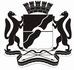 СОВЕТ ДЕПУТАТОВГОРОДА НОВОСИБИРСКАПОСТОЯННАЯ КОМИССИЯ  СОВЕТА ДЕПУТАТОВ ГОРОДА НОВОСИБИРСКАПО НАУЧНО-ПРОИЗВОДСТВЕННОМУ РАЗВИТИЮ И ПРЕДПРИНИМАТЕЛЬСТВУРЕШЕНИЕРассмотрев проект постановления мэрии города Новосибирска 
«О муниципальной программе «Праздничное и рекламное оформление города Новосибирска» (далее - проект муниципальной Программы), комиссия РЕШИЛА:1. Согласиться с проектом муниципальной Программы.2. Рекомендовать мэру города Новосибирска подписать проект муниципальной Программы.3. Рекомендовать мэру города Новосибирска в срок до 01.03.2021 подготовить изменения в муниципальную программу «Праздничное и рекламное оформление города Новосибирска» в части изменения цели, задач, и целевых индикаторов программы для более полного отражения направлений и результатов работы комитета рекламы и информации мэрии города Новосибирска и муниципального казенного учреждения города Новосибирска «Городской центр наружной рекламы».Председательствующий   						         А. Г. ТыртышныйОт 26.10.2020          г. Новосибирск№ 14О проекте постановления мэрии города Новосибирска «О муниципальной программе «Праздничное и рекламное оформление города Новосибирска» 